       08h30: Accueil et petit déjeuner / Ontvangst en ontbijt                   au/aan Lunch Garden de Waterloo Centre Drève de Richelle 8 à Waterloo09h15: départ de la randonnée / vertrek van de rondrit10h30: Visite /bezoek du/van de Musée le dernier QG de Napoléon                  Chaussée de Bruxelles 66 1472 Vieux-Genappe11h30: Deuxième partie de la randonnée / Twede deel van de rondrit13h00: Diner au restaurant Le Saint Loup 424 chaussée de  NAMUR à Gembloux	 apéro: 1 verre de cava	 plat: boulettes + frites  sauce au choix : tomate ou à la liégeoise	         ballekes met frieten saus tomaat of « à la liégeoise »	 dessert: mousse au chocolat ou/of dame blanche	 café ou/of thé	 boissons soft à volonté (vin ou bière non compris à charge du participant)            soft dranken naar believen (wijn of bier ten laste van de deelnemer)       Vous pouvez vous inscrire via le site N-Agenda.be | cbac.be ou par courriel à cbac_1973@hotmail.com ou par téléphone auprès de F. Vandersteene 0477/40 24 40        U kan zich inschrijven via de site N-Agenda.be | cbac.be of via mail aancbac_1973@hotmail.com of via telefoon bij F. Vandersteene  0477/402440 au plus tard le jeudi 17 août 2023/tenlaatste op donderdag  17 augustus 2023 (Na deze datum, gelieve contact op te nemen met de organisator voor bevestiging. Zoniet zal de inschrijving geweigerd worden). Passé cette date, contactez l’organisateur pour confirmation sinon l’inscription sera refusée). Nom /Naam : ………………………………Prénom /Voornaam:  ……………………………….. Tél /Tel : ..................................            Email : ……………………………………....................................  en stort deze som voor  17 augustus op de rekening van de CBAC, met vermelding  “Napoléon ”. et verse cette somme avant le 17 août sur  le compte  du CBAC,  avec mention « Napoléon" Paiement par banque obligatoire. Inscription validée uniquement après réception de votre paiement. Verplichte betaling via uw bankrekening. De inschrijving is pas definitief na ontvangst van uw betaling. IBAN code : BE29 3100 9756 0464  BIC Code : BBRUBEBB  	Datum / Date:  	 	 	Handtekening / Signature 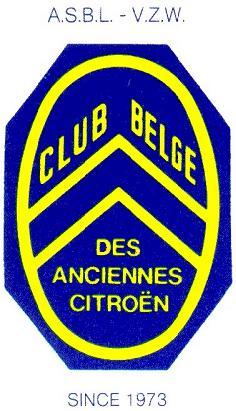  Si Napoleon m’était conté27 août/augustus 2023Inscrit ce JourSchrijft in voorPrix par personnePrijs per persoonMontantBedrag…   adulte(s) / Volwaassene()55€…   enfant(s)/kinder(en) <1522€…   enfant(s)/kinder(en) <8GratuitTotal